Friends of Mount MajuraTREE  WALK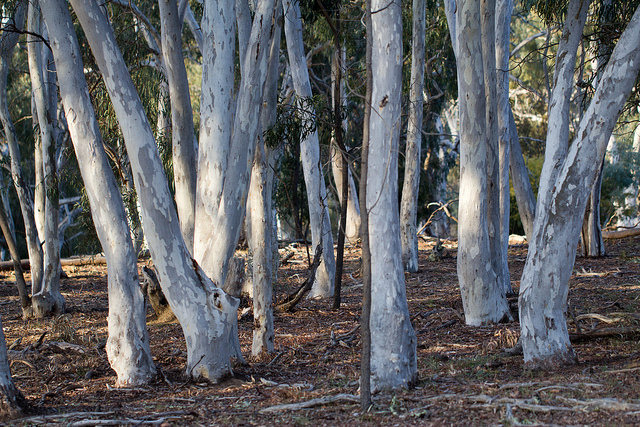 Sunday 25th June 2-4pmMeet: nature reserve entrance Kellaway St near the end of Philip Ave, Hackett.Join ecologist Michael Doherty for an information-packed walk on the slopes of Mount Majura and Mount Ainslie.Learn how to identify local woodland trees. See where they occur. 
Find out how they survive fire and drought. Bring: sturdy shoes, water, warm clothes and a gold coin donation for a tree guide.No bookings required.
Enquiries: www.majura.org 